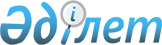 О внесении изменений и дополнения в постановление Правления Национального Банка Республики Казахстан от 28 апреля 2012 года № 174 "Об утверждении Правил представления банками второго уровня, Акционерным обществом "Банк Развития Казахстана" и организациями, осуществляющими отдельные виды банковских операций, отчетности по займам и условным обязательствам"
					
			Утративший силу
			
			
		
					Постановление Правления Национального Банка Республики Казахстан от 24 апреля 2015 года № 66. Зарегистрировано в Министерстве юстиции Республики Казахстан 12 июня 2015 года № 11335. Утратило силу постановлением Правления Национального Банка Республики Казахстан от 28 декабря 2018 года № 313 (вводится в действие по истечении десяти календарных дней после дня его первого официального опубликования)
      Сноска. Утратило силу постановлением Правления Национального Банка РК от 28.12.2018 № 313 (вводится в действие по истечении десяти календарных дней после дня его первого официального опубликования).
      В соответствии с законами Республики Казахстан от 31 августа 1995 года " О банках и банковской деятельности в Республике Казахстан" и от 4 июля 2003 года " О государственном регулировании, контроле и надзоре финансового рынка и финансовых организаций" Правление Национального Банка Республики Казахстан ПОСТАНОВЛЯЕТ:
      1. Внести в  постановление Правления Национального Банка Республики Казахстан от 28 апреля 2012 года № 174 "Об утверждении Правил представления банками второго уровня, Акционерным обществом "Банк Развития Казахстана" и организациями, осуществляющими отдельные виды банковских операций, отчетности по займам и условным обязательствам" (зарегистрированное в Реестре государственной регистрации нормативных правовых актов под № 7739, опубликованное 25 августа 2012 года в газете "Казахстанская правда" № 286-287 (27105-27106) следующие изменения и дополнение:
      в  Правилах представления банками второго уровня, Акционерным обществом "Банк Развития Казахстана" и организациями, осуществляющими отдельные виды банковских операций, отчетности по займам и условным обязательствам, утвержденных указанным постановлением:
       пункт 2 изложить в следующей редакции:
      "2. Отчетность представляется в уполномоченный орган в электронном виде по форме согласно  приложению 2 к Правилам со следующей периодичностью:
      1) банками, ипотечными организациями, Акционерным обществом "Банк Развития Казахстана" – ежемесячно;
      2) дочерними организациями национального управляющего холдинга в сфере агропромышленного комплекса, имеющими лицензию уполномоченного органа на осуществление банковских заемных операций – ежеквартально.";
      дополнить пунктом 2-1 следующего содержания:
      "2-1. Организации, указанные в  пункте 2 Правил, отчетность которых содержит не более пятисот тысяч договоров займа и условных обязательств, действующих на конец отчетного периода либо действовавших в отчетном периоде, представляют отчетность в следующие сроки:
      являющиеся банками, не имеющими филиалы либо имеющими не более пяти филиалов на конец отчетного периода, – до двадцатого числа (включительно) месяца, следующего за отчетным периодом;
      являющиеся банками, имеющими от шести (включительно) до десяти (включительно) филиалов на конец отчетного периода, – до двадцать пятого числа (включительно) месяца, следующего за отчетным периодом;
      являющиеся банками, имеющими от одиннадцати (включительно) до двадцати (включительно) филиалов на конец отчетного периода, – до тридцатого числа (включительно) месяца, следующего за отчетным периодом;
      являющиеся банками, имеющими свыше двадцати филиалов на конец отчетного периода, – до пятого числа (включительно) второго месяца, следующего за отчетным периодом;
      являющиеся организациями, осуществляющими отдельные виды банковских операций, либо Акционерным обществом "Банк Развития Казахстана" – до двадцать пятого числа (включительно) месяца, следующего за отчетным периодом.
      Организации, отчетность которых содержит свыше пятисот тысяч договоров займа и условных обязательств, действующих на конец отчетного периода либо действовавших в отчетном периоде, представляют отчетность до пятого числа (включительно) второго месяца, следующего за отчетным периодом.";
       пункт 4 исключить;
       пункт 4-1 исключить.
      2. Департаменту платежного баланса, валютного регулирования и статистики (Умбеталиев М.Т.) в установленном законодательством порядке обеспечить:
      1) совместно с Департаментом правового обеспечения (Досмухамбетов Н.М.) государственную регистрацию настоящего постановления в Министерстве юстиции Республики Казахстан;
      2) направление настоящего постановления на официальное опубликование в информационно-правовой системе "Әділет" республиканского государственного предприятия на праве хозяйственного ведения "Республиканский центр правовой информации Министерства юстиции Республики Казахстан" в течение десяти календарных дней после его государственной регистрации в Министерстве юстиции Республики Казахстан;
      3) размещение настоящего постановления на официальном интернет-ресурсе Национального Банка Республики Казахстан после его официального опубликования.
      3. Департаменту международных отношений и связей с общественностью (Казыбаев А.К.) обеспечить направление настоящего постановления на официальное опубликование в периодических печатных изданиях в течение десяти календарных дней после его государственной регистрации в Министерстве юстиции Республики Казахстан.
      4. Контроль за исполнением настоящего постановления возложить на заместителя Председателя Национального Банка Республики Казахстан Смолякова О.А.
      5. Настоящее постановление вводится в действие по истечении десяти календарных дней после дня его первого официального опубликования, за исключением абзаца шестнадцатого пункта 1 настоящего постановления, который распространяется на отношения, возникшие с 1 апреля 2015 года.
					© 2012. РГП на ПХВ «Институт законодательства и правовой информации Республики Казахстан» Министерства юстиции Республики Казахстан
				
Председатель
Национального Банка
К. Келимбетов